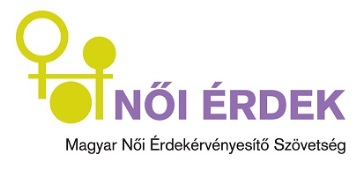 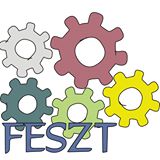 Meghívó Róluk, velük, értük - Közös fellépés a többszörös hátrányokkal küzdő nők társadalmi érvényesüléséért 2015. október 29., 10-13h, Lurdy-Ház, Igazgatóság, 3.emeletA Magyar Női Érdekérvényesítő Szövetség a nemek közti egyenlőség elősegítése érdekében kidolgozta a többszörös diszkriminációt elszenvedő nők és lánygyermekek helyzetének javítását célzó közpolitikai ajánlásait. A nők, így a speciális hátrányokkal küzdő nők társadalmi érvényesülése szempontjából is elengedhetetlen a gender-szempontok hatékonyabb megjelenítése a médiában. Ezért szervezzük rendszeresen az érintettek és az őket képviselő, támogató szervezetek láthatóságát elősegítő tudás- és információmegosztó fórumokat gender-szakértők, civilek és a sajtó képviselői részvételével. Az esemény az Egységes Női Hang c. projekt keretében létrejött Gender-médiaháló soron következő programja.NAPI MENÜ: 9.30-10.00	Regisztráció kávéval10.00-10.20    Megnyitó: Földesi Erzsébet, a Fogyatékos Emberek Szervezeteinek Tanácsa (FESZT) elnöke és                                            Juhász Borbála, a Női Érdek elnöke 10.20 - 10.40   Fogyatékosságról gender-szemüvegen át, a Női Érdek közpolitikai ajánlása - Keveházi Kata10.40 - 10.50   Kérdések, észrevételek10.50 - 11.10   A roma nők társadalmi befogadásának, érvényesülésének elősegítése, a Női Érdek közpolitikai                         ajánlása – Balogh Lídia 11.10 - 11.30   Kiskorú prostituáltak a magyar ellátórendszerben - avagy az emberkereskedelem elleni EU                            irányelv hazai átültetéséről – Sebhelyi Viktória11.30 - 12.00  Kávészünet 12.00 - 12.45  Mit, hogyan, kinek, avagy többszörös hátrányokról a sajtóban – kerekasztal-beszélgetés Résztvevők: Laborczi Dóra, Pikó András, Neizer Anita, Betlen Anna, Fodor Ágnes, Balogh Lídia, moderátor: Ónody-Molnár Dóra 12.45 – 13.00  Kérdések, észrevételekProgramunkra elsősorban a sajtó, a szakpolitika, az emberi jogi szervezetek, és az érintetti csoportokat támogató szervezetek képviselőit várjuk.Részvételi szándékukat, kérjük, jelezzék az itt található regisztrációs lapon. Ha kérdése merülne fel, keresse Keveházi Katát a 06209732803-as telefonon. 